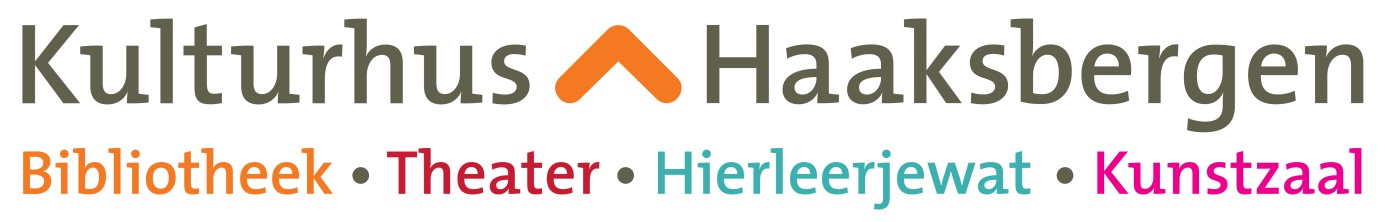 Aan alle medewerkers van het Kulturhus Haaksbergen Betreft: 	de Toekomstvisie 2016 – 2019 voor het KulturhusHaaksbergen 9 juni 2016--------------------------------------------------------------------------------------------------------------------------------------Zoals jullie weten zijn we begonnen met de reorganisatie e n de uitvoering van de toekomstvisie voor het Kulturhus.Alvorens de visie openbaar te maken was het noodzakelijk eerst met alle medewerkers te spreken over hun functie  en de eventuele gevolgen die de reorganisatie heeft voor die functie.Die gesprekken hebben inmiddels plaatsgevonden, nu bericht ik jullie  inhoudelijk over de toekomstvisie.Deze visie is in nauwe samenspraak met de gemeente tot stand gekomen en de gemeente staat er volledig achter. Ook het financiële perspectief is door de gemeente onderschreven, inclusief de risico’s die de uitvoering van de visie met zich meebrengen.  De Raad van Toezicht heeft eveneens verklaard achter het plan te staan en onder de omstandigheden vind ik het ook een reële toekomstvisie, waarin een basis voor zowel theater als bibliotheek blijft bestaan, zij het een smalle basis. Als we dit plan kunnen realiseren is er toekomstperspectief en biedt het ook mogelijkheden om in de toekomst weer te groeien. Wat we nu doen is noodgedwongen snoeien om later hopelijk weer tot bloei te komen.De volledige  tekst van de toekomstvisie  is als bijlage toegevoegd. Hieronder  heb ik de  belangrijkste uitgangspunten voor de toekomst op een rij gezet.Voor de volledigheid wijs ik erop dat het plan niet ter discussie staat. Maar als je vragen of zinvolle aanvullingen hebt sta ik daar natuurlijk voor open.Ans MebelderToekomstvisie 2016-2019“Ontmoeten, leren en beleven in Haaksbergen”Als gevolg van de opgelegde bezuinigingen moet het Kulturhus haar ambitie bijstellen en passende doelstellingen te formuleren. Ondanks dat blijft het Kulturhus het hart van Haaksbergen. Er wordt gewerkt vanuit inhoud en ambitie. Belangrijk is het verlagen van de kosten en verhogen van de inkomsten.VisieIn deze tijd van individualisering, flexibilisering van de arbeidsmarkt en digitalisering is het belangrijk dat mensen, elk op hun eigen manier, hun weg vinden. Het ontwikkelen van de juiste competenties en vaardigheden, waarbij het goed beheersen van de Nederlandse taal onontbeerlijk is, is cruciaal als het gaat om participatie en zelfredzaamheid. In een sociale omgeving lukt het beter om zelfstandig te functioneren en gelukkig te zijn. In een rijke culturele omgeving leer je creatief te zijn en zie je nieuwe perspectieven. Elke samenleving, iedere gemeenschap heeft een plek nodig om hier uiting aan te geven, elkaar te ontmoeten en elkaar te versterken. Het Kulturhus biedt deze plek. Het is de enige openbare ruimte in het publieke domein die toegankelijk, laagdrempelig en waardenvrij is. In het Kulturhus kunnen mensen van alle leeftijden en uit alle geledingen uit de samenleving binnen kunnen lopen, zonder verdere verplichtingen. Een plaats waar je de ander echt kunt ontmoeten, waar mensen aandacht hebben voor elkaars denken en doen en voor de gemeenschap waar ze onderdeel van uitmaken. StrategieOm de ambitie waar te kunnen maken is het noodzakelijk dat bibliotheek en theater op één locatie zijn. We hebben het dan over  ‘functies onder één dak” : cultuur, educatie en ontmoeting.Medewerkers zitten dicht op het eindproduct en pakken makkelijk taken op, ook als die buiten de eigen taakomschrijving vallenEr werken veel vrijwilligersDe overhead is laagHet Kulturhus gaat samenwerkingsverbanden aan en zorgt er samen met partners voor dat iedereen in Haaksbergen mee kan doen , zich kan ontwikkelen en elkaar kan ontmoeten.ActiviteitenHet is de plek waar je van een divers aanbod op het gebied van kunst en cultuur kunt genieten en het is de plek waar je jezelf kunt ontwikkelen en mensen kunt ontmoeten. Je kunt er media lenen en cursussen doen gericht op taalvaardigheid en mediawijsheid, lezingen bezoeken, workshops volgen, maar ook zelf een cursus organiseren. Voor ouders, scholen en instellingen is Het Kulturhus de partner en expert voor leesbevordering en taalontwikkeling. Het Kulturhus is er voor een brede doelgroep, voor iedereen in Haaksbergen. Het Kulturhus faciliteert ontmoeting en verbindt.Voor jeugd: leesbevordering, voorstellingen, film, cultuureducatieVoor ouderen: gezelligheid/ontmoeting, kunst, cultuur, lenen, leren en ontwikkelenVoor cultuurliefhebbers; divers aanbod aan voorstellingen, exposities en filmVoor mensen die zelf mee willen doen: ruimte en ondersteuning biedenDe drie pijlers voor de toekomst zijn:OrganiserenOndersteunen en faciliterenVerbinden Invulling van de bezuiniging :Om onze ambitie waar te kunnen maken moeten we kiezen, wat doen we wel en wat niet meer?Maatregelen en keuzes:De collectie wordt drastisch teruggebracht en richt zich voornamelijk op de jeugd Aantal vierkante meters van de bibliotheek wordt sterk teruggebrachtRuimtes worden multifunctioneel gebruikt en zijn flexibelUitleenfunctie wordt 100 % zelfbedieningHuidige bibliotheekpand wordt verkochtToename van verhuur door actief marketingbeleidDuurzaamheidsmaatregelenProgrammering wordt ondergebracht bij een vrijwillige programmaraad met administratieve ondersteuningOndersteunen en faciliteren van  amateurkunst blijft belangrijk onderdeel van de programmeringServicepunt in Sint Isidorushoeve is per 1 januari 2016 geslotenTussenschoolse opvang stopt per 1 juli 2016Hierleerjewat richt zich voornamelijk op maatschappelijke cursussen en workshopsFinanciële consequenties van de reorganisatie:Zo drastisch inkrimpen en afscheid nemen van medewerkers brengt hoge,  eenmalige frictiekosten met zich mee. Hierin zit een risico voor de liquiditeit van de organisatie. De gemeente heeft ons echter gegarandeerd dat ze het Kulturhus niet zullen laten omvallen.De maatschappelijke functies van het Kulturhus (educatie, ontwikkeling en ontmoeting) kunnen niet kostendekkend worden gemaakt en resultaten/effecten zijn bovendien heel lastig in geld uit te drukken.De gages artiesten moeten gedekt worden uit de kaartverkoop.De inkomsten uit verhuur en horeca moeten omhoog, echter hieraan zit ook een grens als gevolg van beperkte ruimte in de agenda en fysieke ruimte.De organisatie moet doeltreffend en effectief zijn ingericht, geen verspilling  en hoge mate van kostenbewustzijn bij medewerkers.Risico’sPapier is geduldig, de praktijk soms weerbarstiger dan we willen. Natuurlijk zijn er risico’s:Verkoop pand bibliotheek  duurt te langBeschikbare middelen voor Inrichting nieuwe locatie bibliotheekKwetsbaarheid van organisatie door inzet vrijwilligersKwetsbaarheid organisatie door uitval professionalsTegenvallende inkomsten